                                             Obecní úřad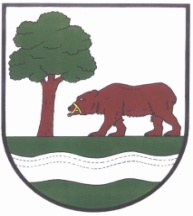 Kunčice nad Labem 121USNESENÍUPRAVENÁ VERZE USNESENÍ S ANONYMIZOVANÝMI OSOBNÍMI ÚDAJI. ORIGINÁL USNESENÍ K NAHLÉDNUTÍ NA OBECNÍM ÚŘADĚ V KUNČICÍCH N/LZ 25. ZASEDÁNÍ ZASTUPITELSTVA OBCE KUNČICE NAD LABEMKONANÉHO DNE  21.10.2021 OD 17.00 HODIN ================================================================== Přítomni: H. Kučerová, V. Strnad, E. Maňásková Lederová, P. Hromádková, M.Kracíková,                 Z. Rousková, Bc. K. KuželOmluveni: D. Jirka; M. VejnarObčané:  1Hosté:PROGRAM:SCHVÁLENÍ PROGRAMU 25. ZASEDÁNÍ ZO KUNČICE N/LSměnná smlouvaSmlouva o zřízení věcného břemene p.č. 387/1 v k.ú. Kunčice nad LabemRozpočtové opatření – 7/2021, 8/2021Smlouva o poskytování softwarové službyVeřejné osvětlení při stavbě ČEZ pro 8RD na p.č. 340/3OZV č. 3/2021 o o stanovení systému  shromažďování,                 sběru, přepravy, třídění, využívání a Odstraňování   Komunálních odpadů a                 Nakládání se    Stavebním odpadem OZV č. 2/2021 o  místním poplatku za obecní systém  odpadového                     HOspodářstvíŽádost o poskytnutí daru „Naše odpadky“Kniha kunčice nad Labem1.           SCHVÁLENÍ PROGRAMU 25. ZASEDÁNÍ ZO KUNČICE N/LUsnesení č. 1/25/2021:                                                                     viz. příloha č. 1ZO Kunčice nad Labem schvaluje program veřejného zasedání zastupitelstva obce Kunčice nad Labem  č. 25/2021 ZO Kunčice nad Labem určuje ověřovatele zápisu p. Karla Kužela a p. Václava Strnada.Výsledek hlasování: Pro: 7, Proti: 0, Zdrželi se: 0 Usnesení č. 1/25/2021 bylo schváleno.2.          SMĚNNÁ SMLOUVA NA SMĚNU POZEMKŮ P.Č. 518/30 A P.Č.518/32 ZA ČÁSTI POZEMKŮ                   P.Č.519/5  A P.Č. 522/10.           Usnesení č. 2/25/2021:                                                           viz. příloha č. 2ZO Kunčice nad Labem schvaluje směnu pozemků p.č. 162/3 – o výměře 54 m2 v k.ú. Kunčice nad Labem za části pozemků  p.č. 471/5 – vyčleněním jeho části o výměře 40 m2 a p.č. 471/6 – vyčleněním jeho části o výměře 14 m2 dle GP číslo 411-251/20451-73/2020 z důvodu přístupové cesty na obecní pozemek určený k rodinné zástavbě s tím, že záměr byl řádně vyvěšen na úřední desce od 8.9. do 21.10.2021  a uzavření Směnné smlouvy – Směna nemovitých věcí s paní xxxxxxxxxxxxxxxxxxxxxx bytem xxxxxxxxxxxxxxxxxxxxxxxx, 543 61 a s paní xxxxxxxxxxxxxxxxxxxxxxx bytem xxxxxxxxxxxxxxxxxxxx, 543 61, pověřuje starostku podpisem smlouvy.Výsledek hlasování: Pro: 7, Proti: 0, Zdrželi se: 0 Usnesení č. 2/25/2021 bylo schváleno.      Smlouva o zřízení věcného břemene s čez distribuce č. 9900104181/1/2021     Usnesení č. 3/25/2021:                                                                  viz. příloha č. 3    ZO Kunčice nad Labem schvaluje Smlouvu o zřízení věcného břemene – služebnosti č. 9900104181/1/2021 s GasNet, s.r.o., IČO 27295567, se sídlem Klíšská 940/96, Klíše,      400 01 Ústí nad Labem  na zřízení plynové přípojky, plynárenského zařízení k rodinnému domu č.p. xxxxxxxxxxxxxxxxxxxxx,  na pozemku p.č. 387/1 v k.ú. Kunčice nad Labem.Výsledek hlasování: Pro: 7, Proti: 0, Zdrželi se: 0 Usnesení č. 3/25/2021 bylo schváleno.rozpočtové opatření       Usnesení č. 4/25/2021:                                                              viz. příloha č. 4ZO Kunčice nad Labem schvaluje rozpočtovou změnu č. 7/2021, 8/2021Výsledek hlasování: Pro: 7, Proti: 0, Zdrželi se: 0 Smlouva o poskytování softwarové služby      Usnesení č. 5/25/2021:                                                                 viz. příloha č. 5     ZO Kunčice nad Labem schvaluje uzavření Smlouvy o poskytování softwarových,      hardwarových a grafických služeb s Petrem Holmanem, IČO 73586234, se sídlem Horní       Branná 418, 512 36. Zároveň pověřuje starostku Miroslavu Kracíkovou podpisem       smlouvy Výsledek hlasování: Pro: 7, Proti: 0, Zdrželi se: 0  Usnesení č. 5/25/2021 bylo schváleno.6 . Veřejné osvětlení při stavbě ČEZ pro 8RD na p.č. 340/3     Usnesení č. 6/25/2021:                                                                      viz. příloha č. 6     ZO Kunčice nad Labem schvaluje výběr dodavatele a uzavření smlouvy na „Přiložení        kabelu veřejného osvětlení v Kunčicích nad Labem při stavbě ČEZ – Kunčice n/L knn         pro 8xRD na p.č. 340/3(IV-12-2021214)“ s firmou SIGNALBAU, a.s. Moštěnská 60/4a,       750 02 Přerov, IČO 25840819.  Výsledek hlasování: Pro: 7, Proti: 0, Zdrželi se: 0  Usnesení č. 6/25/2021 bylo schváleno.OZV  č. 2/2021 O stanovení obecního systému odpadového         hospodářství                                                                      viz. příloha č. 7           Usnesení č. 7/25/2021:                                       ZO Kunčice nad Labem  se schvaluje vydat na základě § 59 odst. 4 zákona č. 541/2020              Sb., o odpadech a  v souladu s § 10 písm. d) a § 84 odstavec 2 písm. h) zákona             č. 128/2000Sb., o obcích, ve znění pozdějších předpisů obecně závaznou vyhlášku               č. 2/2021 o stanovení systému shromažďování, sběru, přepravy, třídění, využívání a              odstraňování komunálních odpadů  a nakládání se stavebním odpadem na  území obce.       Výsledek hlasování: Pro: 7, Proti: 0, Zdrželi se: 0  Usnesení č. 7/25/2021 bylo schváleno.8.  OZV 3/2021 O místním poplatku za obecní systém odpadového           hospodářství        Usnesení č. 8/25/2021:                                                          viz. příloha č. 8        ZO Kunčice nad Labem  se usneslo vydat  na základě § 14 odst. 2 zákona č. 565/1990 Sb.,         o místních poplatcích, ve znění pozdějších předpisů,  a v souladu s § 10 písm. d) a § 84           odstavec 2 písm. h) zákona  č. 128/2000Sb., o obcích, ve znění pozdějších předpisů           obecně závaznou vyhlášku  č. 3/2021.      Výsledek hlasování: Pro: 7, Proti: 0, Zdrželi se: 0  Usnesení č. 8/25/2021 bylo schváleno.9. Žádost o poskytnutí daru „Naše odpadky          Usnesení č. 9/25/2021:                                                   viz. příloha č. 9                         ZO Kunčice n/L neschvaluje uzavření darovací smlouvy na poskytnutí finančního daru           pro   fi. NAŠE ODPADKY, a.s., Uherčice 339, IČO 10722289 Výsledek hlasování: Pro: 7, Proti: 0, Zdrželi se: 0  Usnesení č. 9/25/2021 bylo schváleno.10.  KNIHA KUNČICE NAD LABEM       Usnesení č. 9/25/2021:                                                           viz. příloha č. 10       ZO Kunčice n/L schvaluje uzavření smluv se zhotoviteli k provedení díla celobarevné          publikace s názvem „Kunčice nad Labem“ v rozsahu 136 tiskových stran, formát A4 –        viz. přílohy. Zároveň zastupitelstvo pověřuje starostku Miroslavu Kracíkovou k podpisu        smluv.  Výsledek hlasování: Pro: 7, Proti: 0, Zdrželi se: 0    Usnesení č. 10/25/2021 bylo schváleno.Ověřovatelé zápisu:p.		K. Kužel           --------------------------- p.		V. Strnad          ----------------------------V Kunčicích nad Labem  21.10.2021starostka obce 	   					 místostarostka obce 				